Título del artículo(Un buen título debe tener de 10 a12 palabras; debe ser conciso, preciso e informativo; debe decirle al lector exactamente de qué trata el artículo. También debería ayudar a que su artículo sea más visible. Es vital incorporar las palabras clave más relevantes en su título)Nombre completo del Autor 1Nombre completo del Autor 2Facultad (nombre la Facultad)Especialización en (nombre del programa)Asesor (_ _ _ _ )16 de agosto 2024 (fecha de entrega)ResumenPor lo general, no se requiere un resumen para los trabajos de estudiantes, a menos que lo solicite el instructor o la institución. Formato. El resumen y las palabras claves deben escribirse en idioma español y en hoja aparte en idioma inglés, debe escribirse en bloque de un único párrafo, sin sangría al inicio. Debe contener entre 150 y 250 palabras. Palabras clave (En cursiva): el resumen va acompañado de las palabras claves (5 como mínimo), que serán las que tengan más importancia en la investigación. Las palabras clave deberán ser escritas en línea aparte y aplicando sangría al inicio. Para la selección de Palabras claves, se recomienda el uso de Tesauros especializados tanto para la versión en español como para versión en inglés.AbstractVersión del resumen en inglésKeywords: Versión de las Palabras clave en inglés. Se sugiere utilizar la traducción suministrada por los tesauros.IntroducciónAtención: Para dar inicio al desarrollo de su documento es importante descargar la Guía interactiva Normas APA 7ma. Ed. En el siguiente enlace: http://hdl.handle.net/11396/2377 El contenido de un artículo comienza con una introducción que presenta el problema específico de estudio y describe la estrategia de investigación. Puesto que la introducción se identifica claramente por su posición en un manuscrito, no lleva un encabezado que indique que es la introducción.Para la elaboración de una introducción pertinente a lo que se desea, se debe realizar la exploración de la importancia del problema, explicando por qué el problema merece que se realicen nuevas investigaciones. Para las investigaciones básicas, la explicación podría incluir la necesidad de resolver cualquier inconsistencia en los resultados de trabajo anteriores y/o de ampliar la investigación de una formulación teórica. Además, se deben describir los trabajos previos, de esta manera se expondrá la literatura relevante relacionada con el tema, pero no se sienta obligado a incluir un recuento histórico exhaustivo. Como tercer criterio, exponga las hipótesis y su correspondencia con el diseño de investigación, después de haber introducido el problema y desarrollado el material con los antecedentes, explique su aproximación a la solución del problema. Mínimo 1000 palabras máximo 2000 palabras Revisión de Literatura Se hará una revisión de los documentos y artículos académicos que tratan el tema y pregunta de interés del autor. Se espera la revisión y análisis de al menos entre 20 a 25 referencias. Esta sección no debe superar las 2000 palabras (6 hojas). No debe tener subtítulos en su interior, debe tener un hilo conductor que relacione lo encontrado en la literaturaFigura 1 (Etiqueta de Figura; debe estar en negrilla y tener su respectivo consecutivo)
Ejemplo de título. El título debe concreto y descriptivo; debe estar en cursiva.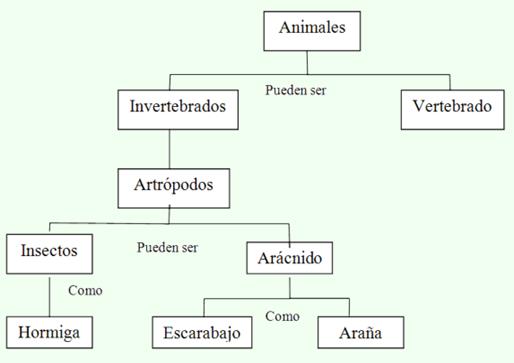 Nota: En la nota se ubica toda la información adicional de la tabla o figura que ayude al lector a entender lo que el autor desea manifestar; no debe incluir información mencionada en el párrafo anterior o posterior a la tabla o figura. Acá se detalla la autoría de la tabla o figura, si fue fuente propia, si se tomó de otra fuente o si se adaptó de algún otro lugar. Ver Guía Interactiva Norma APA/Tablas y figuras.Ej. Adaptación: Adaptado de “nombre del documento o nombre de la entrada del sitio web o nombre del libro o nombre del capítulo”, por Apellido de autor o Entidad, Año. (URL)Ej. Transcripción: tomado de “nombre del documento o nombre de la entrada del sitio web o nombre del libro o nombre del capítulo”, por Apellido de autor o Entidad, Año. (URL)Ej. Creación propia: Elaboración propia.Tabla 1 (Etiqueta de Tabla; debe estar en negrilla y tener su respectivo consecutivo)
Ejemplo de título de tabla. El título debe concreto y descriptivo; debe estar en cursiva.Nota: En la nota se ubica toda la información adicional de la tabla o figura que ayude al lector a entender lo que el autor desea manifestar; no debe incluir información mencionada en el párrafo anterior o posterior a la tabla o figura. Acá se detalla la autoría de la tabla o figura, si fue fuente propia, si se tomó de otra fuente o si se adaptó de algún otro lugar. Ver Guía Interactiva Norma APA/Tablas y figuras.Ej. Adaptación: Adaptado de “nombre del documento o nombre de la entrada del sitio web o nombre del libro o nombre del capítulo”, por Apellido de autor o Entidad, Año. (URL)Ej. Transcripción: tomado de “nombre del documento o nombre de la entrada del sitio web o nombre del libro o nombre del capítulo”, por Apellido de autor o Entidad, Año. (URL)Ej. Creación propia: Elaboración propia.MetodologíaLa sección sobre el método describe a detalle cómo se realizó el estudio, incluyendo las definiciones conceptuales y operacionales de las variables empleadas en el estudio. Los diferentes tipos de estudio se basarán en diferencia metodologías. Sin embargo, una descripción completa de los métodos empleados permite al lector evaluar si la metodología es apropiada, así como la confiabilidad y validez de los resultados obtenidos. Se sugiere dividirlo en subsecciones. Esta sección no debe superar las 1000 palabras (3 hojas). ResultadosEn la sección sobre resultados, resuma los datos recopilados y el análisis de los datos que sean relevantes para el discurso que aparecerá a continuación. Presente con suficiente detalle los datos a fin de justificar las conclusiones. Mencione todos los resultados relevantes, incluso los que van en contra de lo esperado. Asegúrese de incluir tamaños de efecto pequeños (descubrimientos estadísticos no significativos) cuando la teoría prediga tamaños grandes (o estadísticamente significativos. No oculte resultados incómodos por omisión. Esta sección no debe superar las 2000 palabras (6 hojas).Conclusiones y recomendacionesSe presenta una síntesis del trabajo realizado desde los elementos que llevaron a abordar el problema propuesto, hasta los análisis más importantes encontrados en la literatura sobre el tema y las conclusiones para el autor sobre la revisión realizada, debe finalizar con una invitación a trabajar temas relacionados o de profundización a partir de la revisión realizada. Esta sección no será superior a 1000 palabras.Lista de ReferenciasSe relacionan todas las fuentes consultadas y que se encuentran citadas en el cuerpo del documento. NO se pueden incluir fuentes que no han sido mencionadas en el texto. Se deben incluir mínimo 40 referencias en orden alfabético, de las cuales mínimo 2 deben ser en inglés. Verificar que el año de publicación no exceda los cinco años, con excepción que sean clásicos o doctrina institucional. Hacer uso de las normas APA.Atención: Para dar inicio al desarrollo de la Lista de Referencias es importante descargar la Guía interactiva Normas APA 7ma. Ed. En el siguiente enlace: http://hdl.handle.net/11396/2377 Angulo, A. M. (2011). La Pensión de Invalidez en Colombia. La Pensión de Invalidez en Colombia. Bogotá D.C., Cundinamarca., Colombia.: Universidad Libre de Colombia. Asamblea Nacional Constituyente de Francia. (26 de agosto de 1789). Declaración Universal de los Derechos del Hombre y del Ciudadano. https://www.conseil-constitutionnel.fr/sites/default/files/as/root/bank_mm/espagnol/es_ddhc.pdf  Constitución política de Colombia [Const. P.]. (1991). Colombia: Leyer, 2.da ed. 10/02/2020. http://www.secretariasenado.gov.co/senado/basedoc/constitucion_politica_1991.htmlConstitución política de Colombia [Const. P.]. (1991). Colombia: Leyer, 2.da ed. 10/02/2020. http://www.secretariasenado.gov.co/senado/basedoc/constitucion_politica_1991.htmlPaísIdiomaAutorColombiaEspañolGabriel García MárquezPerúEspañolIsabel AllendeChileEspañolPablo NerudaArgentinaEspañolJulio Cortázar